Prof.Ing. Koloman Ivanička, PhD.٭ 25.5. 1954, Warszawa    + 10.10.2013, Bratislava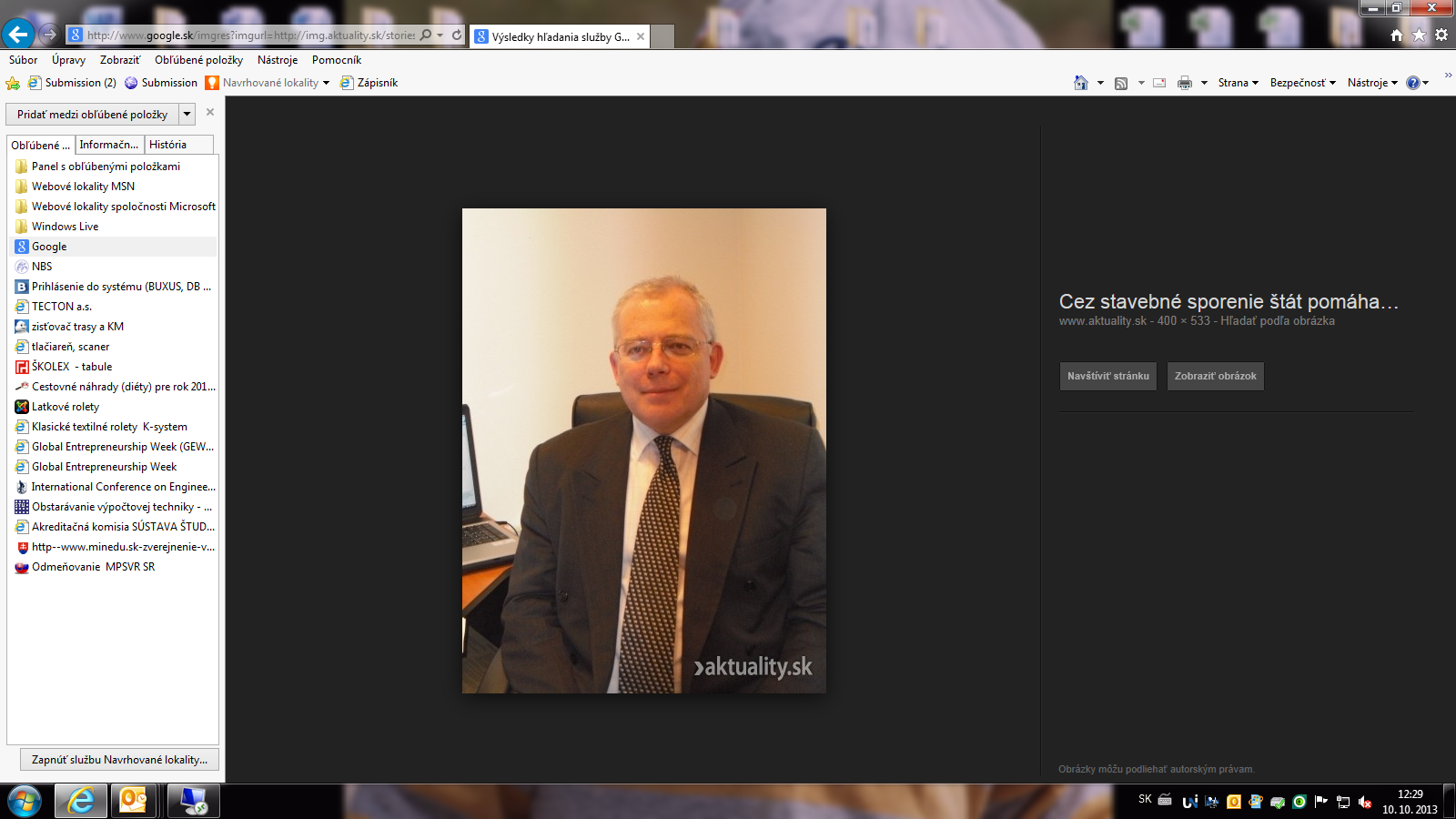 Nemôžeme tomu ani uveriť, že sme sa tu zišli, aby sme sa rozlúčili s naším, všetkými váženým kolegom, milým priateľom, učiteľom, profesorom  Ing.  Kolomanom Ivaničkom, PhD. dlhoročným budovateľom  Katedry ekonómie a riadenia stavebníctva na na SvF  STU a strojcom jej úspechov, spoluzakladateľom Ústavu manažmentu STU, ktorý ako jeho riaditeľ významne  prispel  k jeho vybudovaniu, stabilizácii a vysokej výkonnosti. Svojou prácou vynikajúceho vedca a učiteľa, osobitne v problematike realitného inžinierstva a tiež vrcholového manažéra prispel k rozvoju univerzitného školstva a slovenskej vedy, k výchove generácií inžinierov pôsobiacich na významných postoch po celom svete.Vôbec  sa nám nechce veriť, že výpočet úspechov jeho životnej dráhy sa dnešným dňom uzatvára.   Profesor Koloman Ivanička v roku 1977  úspešne ukončil  5- ročné  štúdium Ekonomickej kybernetiky na Moskovskom inštitúte riadenia.Po návrate do ČSSR pracoval ako vysokoškolský učiteľ na Katedre organizácie a riadenia priemyselných podnikov na Fakulte ekonomiky a riadenia výrobných odvetví VŠE v Bratislave.  Popri tom pracoval  2 roky na čiastkový úvazok vo Výskumnom ústave sociálneho rozvoja a práce v Bratislave.Po  úspešnom absolvovaní  štúdia vedeckej ašpirantúry v odbore „Teória riadenia a plánovania“ na Fakulte riadenia VŠE v Bratislave v roku 1984 získal titul kandidáta ekonomických vied.V rokoch 1984 – 1986 absolvoval predhabilitačnú prax na Inštitúte riadenia pri Úrade vlády SR a v r. 1990 viedol tento inštitút ako jeho riaditeľ.Od roku 1990 doteraz pracoval na Slovenskej technickej univerzite v Bratislave, kde na Stavebnej fakulte viedol Katedru ekonomiky a riadenia stavebníctva  tri volebné obdobia.V roku 1996 potvrdil svoje menovanie za docenta úspešnou habilitáciou a o dva roky  bol vymenovaný na STU za profesora ekonomiky a riadenia v stavebníctve.Od r.  2008 štyri roky budoval a    riadil Ústav manažmentu STU a v jeho vedení pracoval až doposiaľ. Podieľal sa však aj na výchove manažérov na Univerzite Komenského v Bratislave a na zahraničných univerzitách.Bol garantom študijných programov v oblasti odvetvových a prierezových ekonomík, ekonomiky a riadenia stavebníctva, podieľal sa na koncipovaní odboru priestorové plánovanie a  aj odboru realitné inžinierstvo.Svoje bohaté jazykové znalosti  angličtiny, francúzštiny, ruštiny a poľštiny uplatnil vo svojom pôsobení  v zahraničí : vo Francúzsku, v Rusku a Kazachstane, v Bielorusku, v Indii, vo Veľkej Británii, v Nemecku a Holadsku vTaliansku. Reprezentoval svoje pracovisko a Slovensko na mnohých zahraničných vedeckých podujatiach, manažérskych a edukačných kurzoch  v zahraničí, napr. na Harvard Business School v Bostone, v Americkej agentúre pre medzinárodný rozvoj a na Georgetown University  vo Washingtone D.C., v Ecole National du Travoux Public del´Etat, na na Leuvenskej katolíckej univerzite a ďalších univerzitáchPritom nezabúdal na výchovu svojich mladších kolegov. Vytvoril svoju vlastnú vedeckú školu, ako školiteľ doktorandov vychoval alebo sa podieľal na výchove mnohých desiatok úspešných slovenských  i  ahraničných  doktorandov . Ako predseda habilitačných a inauguračných komisií umožnil habilitáciu a inaguráciu viacerých dnes už úspešných docentov a profesorov.Jeho vysokú odbornú erudíciu dokazuje aj  členstvo v 13-tich zahraničných a slovenských vedeckých a odborných inštitúciách a v redakčných radách časopisov, ako členstvo vo vedeckej rade indického časopisu International Journal of Business Insights and Transformation (Bombaj), v redakčnej rade časopisu „Civil Engineering“, vo Vedeckej rade Fakulty manažmentu UK v Bratislave, Vedeckej rade Stavebnej fakulty STU, vo Vedeckej rade STU, v odborovej komisii pre doktorandské štúdium na Stavebnej fakulte  VÚT Brno a v rade riaditeľov Európskej realitnej asociácie ERES.Žiaľ, nečakaný skon prerušil jeho bohatú expertíznu činnosť pre Vládu SR, ministerstvá a grantové agentúry, vedenie domácich a zahraničných vedeckovýskumných úloh, z ktorých mnohé získali ocenenia ako vynikajúce projekty.Kvality prof. Ivaničku dokazujú mnohé ocenenia jeho práce, napr. bol  Profesorom roka 2011 na STU,.....  no bol najmä skvelým človekom a priateľským kolegom. Náročným na  seba a svoje okolie príkladným svojou pracovitosťou, skromnosťou a schopnosťou svojím príkladom inšpirovať k vysokým výkonom. Zároveň však vedel priateľsky ponúknuť  možnosti uplatnenia sa na domácich a zahraničných projektoch, ktoré sám vybojoval, ako aj radu a pomoc pri riešení vzniknutých problémových situácií.  Vďaka tomu bol obklopený schopnými a ambicióznymi študentmi, doktorandmi a mladými kolegami, v strede ktorých bol stále mladý svojimi myšlienkami, životnými postojmi  i láskou k športu a prírode. O to neočakávanejší a bolestnejší je jeho náhly odchod.Jeho srdcovou záležitosťou bolo vybudovanie Ústavu manažmentu STU  „od piky“ po organizačnej, personálnej a odbornej stránke . Išlo mu vždy o jeho kvalitný  dlhodobý rozvoj, aby nielen rozsahom  výučby a vedecko – výskumnej činnosti, ale najmä ich vysokou úrovňou presvedčil skeptikov, že ide o životaschopný a perspektívny interdisciplinárny projekt s vysokým potenciálom prínosnosti pre STU. Nešlo mu pritom  o jednoduché konkurovanie ostatným fakultám STU, alenajmä  o plnohodnotnú a vzájomnú spoluprácu s ostatnými fakultami na základe vzájomnej výhodnosti a predovšetkým o prínos pre budúci rozvoj tejto univerzity. Takáto organizačná a personálna práca nebola ľahká a nárokovala si veľa z  jeho času, úsilia a síl. Myslím, že v tejto oblasti dokázal profesor Ivanička preniesť  do svojej práce a života aj hodnoty, ktoré získal svojím záujmom o prírodu a šport.Poznali sme ho ako nadšeného aktívneho cyklistu, ale najmä turistua, a nie hocijakého, ale vysokohorského turistu, horolezca. Takýto šport kladie vysoké nároky na  fairovosť  svojich účastníkov, na ich účinnú spoluprácu na základe dôvery v osobné a odborné schopnosti bez toho, aby sa niekto „ulieval“ na úkor iných a ohrozoval nielen úspešný výstup k cieľu, ale priebežne aj  existenciu ostatných. O svojich skúsenostiach z takýchto vysokohorských túr po trasách, kam by sa často neodvážil ani kamzík, ale aj zo svojich zahraničných pobytov,  vedel nielen  zanietene a pútavo rozprávať svojim kolegom a priateľom, ale to aj dokumentovať množstvom zaujímavých fotografií. Bola to jeho ďalšia záľuba a z týchto fotografií  bol očividný jeho postreh a erudícia vystihnúť určitú situáciu, prostredie alebo náladu.Platilo tiež pre neho, že najmä v zahraničí si človek hlbšie uvedomí svoj vzťah k domovu a vlasti. Zahraničie znamenalo pre profesora Ivaničku hlavne zdroj skúseností a inšpirácie, ktorú sa snažil efektívne uplatniť v domácich podmienkach, kultivovať a obohacovať výučbu, vedu a výskum na Slovensku.Milý Koloman, Tvoj  nečakaný náhly skon je pre nás všetkých na Ústave manažmentu obrovskou stratou, ktorú bude mimoriadne ťažké prekonať. Bude nám veľmi chýbať  nielen Tvoja rozsiahla erudícia, bojovný duch priekopníka  a organizačná energia, ale aj Tvoj príklad toho , čo všetko sa dá zvládnuť s dobrým tímom, Tvoje povzbudzovanie, konštruktívna kritika a zmysel pre humor. Ďakujeme Ti  za všetko to, čo si dosiahol pre zachovanie a ďalší kvalitatívny rozvoj STU, pre jej Ústav manažmentu, za to, čo si urobil pre nás, Tvojich kolegov, čím a ako si na na nás vplýval. Uvedomujeme si, že toto všetko by nebolo možné, ak by Tvoja rodina a príbuzní nemali pre Tvoju prácu a záujmy  porozumenie, toleranciu a podporu. Vyslovujeme im našu hlbokú sústrasť, keďže im budeš chýbať ešte viac ako nám, ako opora v každodennom živote. Urobíme všetko preto, aby sme im aspoň trochu dokázali zmierniť ich zármutok, bolesť  a pomôcť im zvládnuť ich ťažkú situáciu.Vynaložíme maximálne úsilie, aby sme zachovali Tvoje dielo  a pamiatku na STU a prospeli jeho rozvoju relevantnými a príťažlivými študijnými programami a vysokou úrovňou našej vedecko-výskumnej a pedagogickej činnosti tak, ako si nám to Ty dôsledne dokazoval  svojím prikladom.Česť Tvojej pamiatke, ktorá zostáva v našich srdciach a mysliach aj po Tvojom odchode z našich radov.							akademická obec  Ústavu manažmentu STUBratislava, Slávičie údolie, 16. október 2013